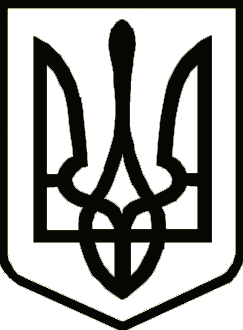 УкраїнаЧЕРНІГІВСЬКА  ОБЛАСНА  ДЕРЖАВНА  АДМІНІСТРАЦІЯУПРАВЛІННЯ ОСВІТИ І НАУКИвул. Шевченка, .Чернігів, 14013,  тел. (046-22) 3-33-37, факс  (046-2) 67-57-54, uon_post@cg.gov.ua, код ЄДРПОУ 02147351Місцеві органи управління освітоюЩодо надання інформаціїЗ метою якісного та ефективного розподілу коштів на придбання послуг з доступу до Інтернету закладів освіти, виділених області відповідно до постанови Кабінету Міністрів України від 03.04.2019 №319 «Деякі питання надання субвенції з державного бюджету місцевим бюджетам на реалізацію заходів, спрямованих на підвищення якості освіти», просимо      до 26.04.2019 надати пропозиції в електронному вигляді за адресою selinna_@ukr.net відповідно до наданої форми.При наданні пропозицій на придбання послуг з доступу до Інтернету закладів освіти просимо врахувати такі вимоги:1. Видатки здійснюються на:- придбання послуг з доступу до Інтернету закладів освіти;- придбання мережевого обладнання (комутаторів, роутерів, тощо), необхідного для підключення до Інтернету наявної комп’ютерної техніки та персональних комп’ютерів, а також комп’ютерної техніки, що належить учням та педагогічним працівникам.2. Доступ до Інтернету повинен забезпечувати можливість з’єднання з Інтернетом усіх наявних та запланованих до придбання персональних комп’ютерів.3. Забезпечення закладів освіти доступом до Інтернету здійснюється у такій черговості:- опорні заклади та заклади освіти I-III, II-III, III ступеня, які не мають доступу до Інтернету;- інші заклади освіти, які не мають доступу до Інтернету;- опорні заклади та заклади освіти I-III, II-III, III ступеня з кількістю учнів 100 та більше, які мають швидкість доступу до Інтернету менше 100 Мбіт/с;- заклади освіти I-III, II-III, III ступеня з кількістю учнів менше 100, заклади освіти I, I-II ступеня з кількістю учнів 100 та більше, які мають швидкість доступу до Інтернету менше 30 Мбіт/с;- інші заклади освіти.4. Забезпечення всіх закладів освіти доступом до Інтернету здійснюється з обов’язковим досягненням такої швидкості доступу:- для опорних закладів та закладів освіти I-III, II-III, III ступеня з кількістю учнів 100 та більше - 100 Мбіт/с;- для інших закладів освіти - 30 Мбіт/с.Не допускається спрямування субвенції на:1) закупівлю товарів, робіт і послуг, які безпосередньо не пов’язані із здійсненням видатків, зазначених вище заходів;2) оплату посередницьких послуг;3) здійснення заходів, метою яких є отримання прибутку;4) сплату абонентної плати за доступ до Інтернету закладами освіти.Додаток: 1 арк.Начальник                                   				     М. КОНОПАЦЬКИЙОлена Селінна 651-27123.04.2019№01-08/1378На №від